La MIA giornata(=Moj vsakdan)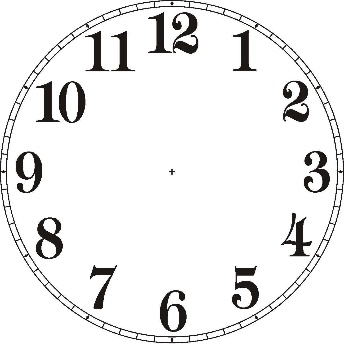 